Temat dnia: Domy zwierzątCele ogólne:Kształtowanie umiejętności rozróżniania i podawania nazw zwierząt hodowlanych i ich domów Zapoznanie z nazwami : buda, stajnia, kurnikOśmielanie dzieci do wypowiadania sięZagadki dla maluszków- rozwiązywanie zagadki Anny Mikity oraz naśladowanie odgadniętego zwierzątkaChoć ma skrzydła,Nie potrafi fruwać wcale.Za to co dzień znosi jajkoI gdacze wspaniale. (Kura)Chodzi po podwórkuRóżowy grubasek.Lubi w brudnym błociePochlapać się czasem. (Świnia)Choć jest duża i rogata, Nie musi uciekać.Kiedy dasz jej smacznej trawy,Ona da ci mleka. (Krowa)Chętnie po łące skacze i biega,A jego synek to mały źrebak. (Koń)Czasem włazi gdzieś wysoko,Żeby mieć na wszystko oko.Gdy chce złapać mysz malutką,To zakrada się cichutko. (Kot)Co słychać na wsi? – słuchanie wiersza Wandy Chotomskiej. Oglądanie obrazków zwierząt występujących w wierszu. Naśladowanie głosu zwierząt zasłyszane w tekście. Wypowiadanie się dziecka na temat ulubionego zwierzęcia hodowlanego. Wyrażanie opinii na jego temat, opisanie wyglądu.Co słychać na wsi?Co słychać? Zależy gdzie.Na łące słychać: Kle! Kle!Na stawie: Kwa! Kwa!Na polu: Kra!Przed kurnikiem: Kukuryku!Ko, ko, ko, ko, ko!- w kurniku.Koło budy słychać: Hau!A na progu: Miau!A co słychać w domu,Nie powiem nikomu.Na wiejskim podwórku- zabawa dydaktyczna. Rozmowa na podstawie ilustracji. Próby podawania nazw domów zwierząt i dopasowania zwierząt w nich mieszkających. (kury, kogut- kurnik; buda- pies; stajnia- koń; chlew- świnia)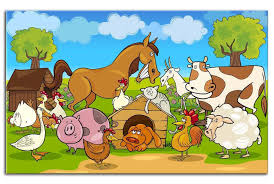 Link do gra dydaktycznej utrwalającej nazwy domów zwierząt gospodarskich:https://learningapps.org/display?v=pcdp4qbrj20„Głosy zwierząt”- ćwiczenie narządu mowy. Dziecko naśladuje zachowanie podanych przez rodzica zwierząt:Krowa na pastwisku- ruchy okrężne żuchwąŚwinia- układanie warg w kształt ryjka, jak przy wypowiadaniu głoski „U”Pies- szczerzenie zębów, ziajanieKotek pije mleko- wysuwanie języka nad dłońmi w kształcie miseczki, oblizywanie warg ruchem okrężnym Koń- kląskanie„Zwierzątka z wiejskiego podwórka”- zabawa ruchowa przy muzyce. Rodzic ustala z dzieckiem odpowiednią reakcję za sygnał. Kiedy rodzic wypowiada hasło:biegną pieski- dziecko biegnie na czworakach; biegną kotki- dziecko robi koci grzbietbiegną kury i koguty- dziecko chodzą na ugiętych kolanach, porusza rękami jak skrzydłamibiegną koniki- dziecko biega na czworakach bardzo szybko i wierzga nogamiZabawa odbywa się przy dźwięku piosenki dołączonej w dniu wczorajszym. (Stary Donald).Miłej zabawy!!!